平成３０年 １０月　吉日 　 各　　位　　　　　　　　　　　　　　　　　　　　　　　　　　　　　　　　　　　　国土環境緑化協会連合会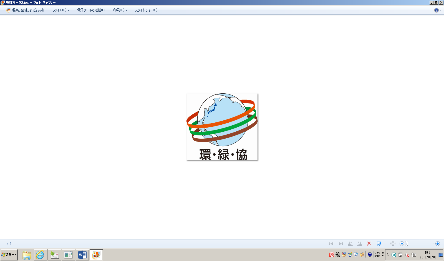 　　　国土環境緑化協会関東支部　　　　　　　　　　　　　　　　　　　　　　　　　　　　　　　　　　簡易吹付法枠協会関東支部マザーソイル協会関東地方支部防災・環境に配慮した のり面緑化技術講習会緑化・環境ＣＰＤ協議会 認定プログラム（申請ＣＰＤ単位：３．５ポイント予定）　　　拝啓　時下益々ご清栄のこととお慶び申し上げます。　　　近年、地域環境の保全は大きな社会的課題となり、中でも「防災・環境への配慮・コスト縮減」は、より重要視されております。この度、「国土の保全」の立場からとらえたのり面緑化工に関する技術講習会を開催致します。　　　ご多忙中恐れ入りますが、是非とも万障お繰り合わせのうえ、ご出席下さいますようお願い申し上げます。　　　　　　　　　　　　　　　　　　　　　　　　　　　　　　　　　　　　 敬具記１．日　  時：平成３０年１１月２９日（木）　１３：００～１７：００２．場　  所：【リロの会議室　９階大会議室】　　　　　　　　　　　神奈川県横浜市中区山下町252　グランベル横浜ビル３．：無　料４．基調講演：岩手大学　農学部　砂防学研究室　教　授　　井良沢　 道也「平成30年7月豪雨による西日本土砂災害から学ぶこと～近年多発する自然災害にどう備えるべきか～」５．講　　演：簡易吹付法枠協会　　　　　　　　「 平成29年度準推奨技術（新技術活用システム検討会議（国土交通省）） ｿｲﾙｸﾘｰﾄ工法 」　　　　　　　　　国土環境緑化協会・マザーソイル協会　　　　　　　　　　　 　 「 近年ののり面緑化工技術」　　６．お申し込み・お問い合わせ　　　　　国土環境緑化協会連合会 関東支部事務局　（日本植生㈱ 神奈川営業所内）　担当：高澤・宮川　　　　　　 　　　　　　TEL(045)470-1514　　FAX(045)470-1524　７．建設系CPD協議会加盟団体の主催する講習会受講記録を、地盤工学会、全国土木施工管理技士会連合会、農業農村工学会のいずれかにCPD申請する場合は、所属団体名、会員番号を控えていただき、ご参加いただきますよう宜しくお願い申し上げます。８．誠にお手数ではございますが､１１月２０日（水）までにご参加の有無を別紙ＦＡＸにて、ご連絡頂けますようお願い申し上げます。その他　：　誠に申し訳ございませんが、会場の都合により、定員96名様になり次第、受付を終了させて頂きます。 技術講習会スケジュール国土環境緑化協会連合会　　　関東支部事務局　　宛 （日本植生㈱ 神奈川営業所内）　　　 ＦＡＸ（０４５）－４７０－１５２４防災・環境に配慮したのり面緑化技術講習会参 加 申 込 書参　加　・　不参加（ご希望を○で囲って下さい）　注）建設系CPD協議会加盟団体の主催する講習会受講記録を、地盤工学会、全国土木施工管理技士会連合会、農業農村工学会のいずれかにCPD申請する場合は、所属団体名、会員番号を控えていただき、ご参加いただきますよう宜しくお願い申し上げます。　防災・環境に配慮したのり面緑化技術講習会　」　会場（地図）●場　所　：　【リロの会議室　９階大会議室】　　　　　　　　　神奈川県横浜市中区山下町252　グランベル横浜ビル９Ｆ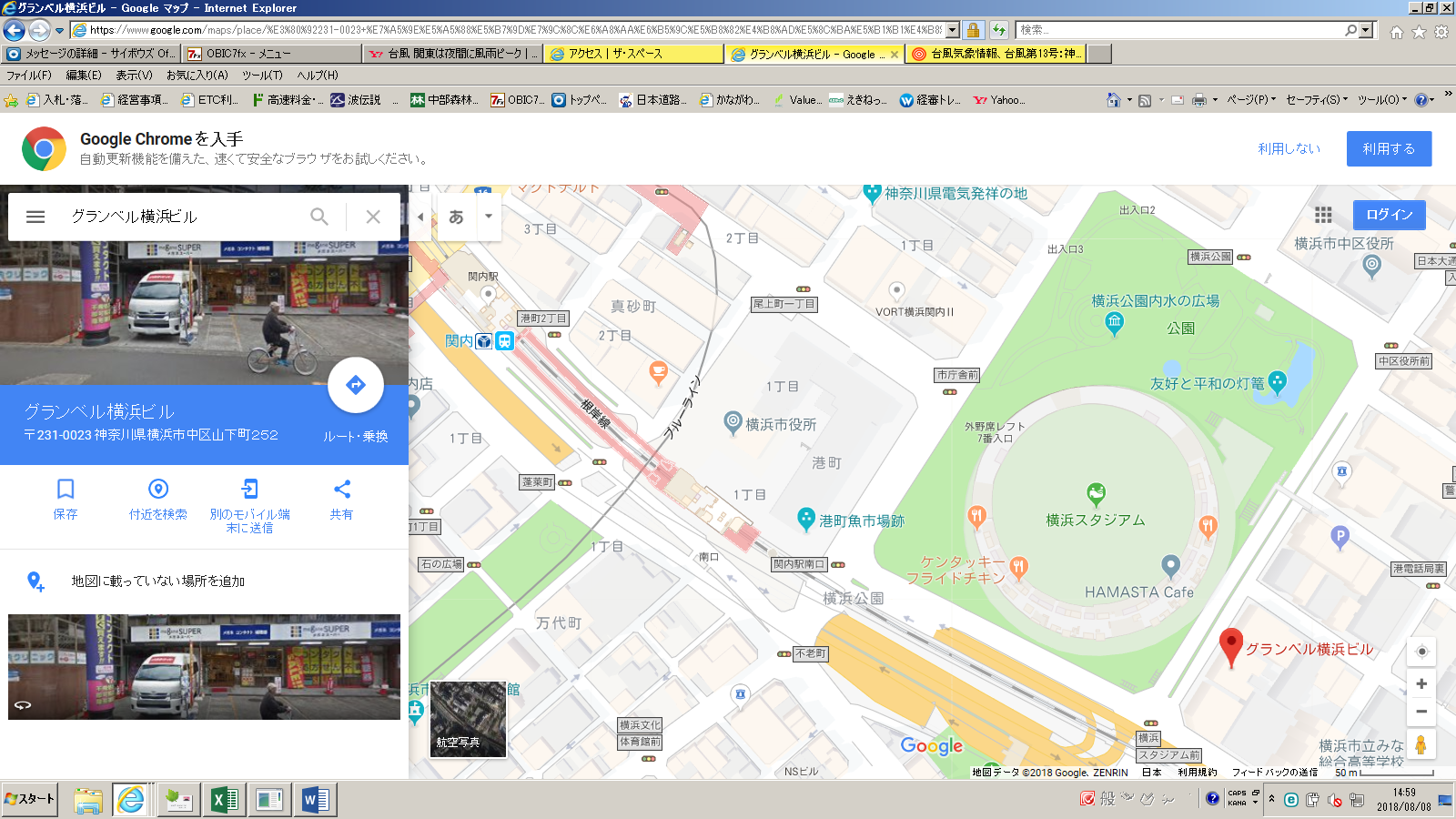 〒231-0023
神奈川県横浜市中区山下町252
グランベル横浜ビル 1・3～4・9階
・根岸線「関内」駅　徒歩5分
・みなとみらい線「日本大通り」駅　徒歩8分　
・横浜市営地下鉄（ブルーライン）「伊勢佐木長者町」駅　徒歩11分関内横浜スタジアム前時　間内　容講　師13：00 ～ 13：05開会挨拶13：05 ～ 14：35●基調講演「平成30年7月豪雨による西日本土砂災害から学ぶこと～近年多発する自然災害にどう備えるべきか～」岩手大学　農学部砂防学研究室　教授　井良沢　道也14：35 ～ 14：45休　憩14：45 ～ 15：45●技術説明Ⅰ「近年の のり面緑化工技術」国土環境緑化協会本部技術委員長マザーソイル協会本部広報委員長　　　　 小田　高史15：45 ～ 15：55休　憩15：55 ～ 16：55●技術説明Ⅱ「平成29年度　準推奨技術（新技術活用システム検討会議（国土交通））ソイルクリート工法」簡易吹付法枠協会本部技術委員　　　　  植木　忠16：55 ～ 17：00質疑応答貴　所　属　名部　課　所お　役　職ご　芳　名講習会に先立ちまして、事前のご意見・ご質問がございましたらご記入下さい。講習会に先立ちまして、事前のご意見・ご質問がございましたらご記入下さい。講習会に先立ちまして、事前のご意見・ご質問がございましたらご記入下さい。講習会に先立ちまして、事前のご意見・ご質問がございましたらご記入下さい。